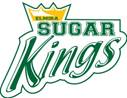 Registration Deadline April 18, 2020Spring Prospects Camp Registration – April 25 – April 26, 2020 – Woolwich CCPlease mail to Mark Erb, 25 Burlwood Dr. Elmira, ON N3B 3L2Cost is $175 Payable to Elmira Sugar Kings (Includes jersey and lunch on Saturday) Name:  ____________________________________________________________________________________________________   (Last Name)   (Middle Initial)   (First Name)Address: ___________________________________________________________________________________   (Street)    (City)    (Postal Code)Birth: ____/_____/_____ Parent(s) or Guardian name(s) _____________________________________________________________               DD   MM  YRTelephone:   Residence _____________________________ Business ________________________________ Email Address: ______________________________________________________________________________ Ont. Health Card # ___________________________   Position 1st Pref: ______________   2nd Pref: _______________Team Played With 2018-19 ____________________________________________________________________________________ Height: ________ Weight: _________    Shot: Left ______ Right ______ Do you work: No ____ Yes ____  If yes: Full-time ____ Part-time _____ School: ________________________________________             Grade Entering This Year: ____________  Are you interested in a scholarship? No ______ Yes ______ If yes: Canada ______ US ______ RELEASE AND WAIVER In consideration of acceptance of this registration in the Elmira Sugar Kings Camp, I, for myself, my heirs, executors, administrators andassigns, release the Elmira Sugar Kings Jr Hockey Club, its respective servants, agents or employees and all organizers, sponsors, representatives, ofthe Elmira Sugar Kings Training Camp and any other person or organization assisting in this event from any and all claims, demands, damages, actionsor causes of actions arising out of or in consequence of any loss, injury or damage to my person or property incurred while attending at or participating ina training camp notwithstanding any such loss, injury or damage that may have arisen by reason of the negligence of the Elmira Sugar Kings Jr. HockeyClub or any other party above-mentioned.  Without limiting the generality of the foregoing, I further release any recourse which I may now or hereafterhave resulting from any decision of the Elmira Sugar Kings Jr. Hockey Club. I further state that the registrant is in proper condition to participate in this event and I am aware that participation could in somecircumstances, result in physical injury.  The registrant is attending this training camp of his own free will and has obtained permission, from thephysician of choice to participate in the training camp. Permission for the free use of the registrant’s name and picture in broadcasts, telecasts or written accounts of the events i s hereby granted.Full particulars of any physical condition which may affect the registrant’s health, ability or performance has been disclosed in writing to the organizers of this event ____________________________________ ___________________________________________ Signature of Registrant    Signature of Parent or Guardian (If 18 years of age or under)Date _______________________________          Date__________________________________________ INDEMNIFICATION In consideration of the Elmira Sugar Kings Jr. Hockey Club accepting the written registration, I hereby agree to indemnity the Elmira Sugar Kings Jr. Hockey Club its servants, agents and employees and all organizers, sponsors, representatives of the Elmira Sugar Ki ngs Jr. Hockey Clubarising out of or in consequence of the attendance or participation of by the above named registrant in the Elmira Sugar Kings Training Camp____________________________________ ___________________________________________ Signature of Registrant    Signature of Parent or Guardian (If 18 years of age or under)Date _______________________________          Date__________________________________________ 